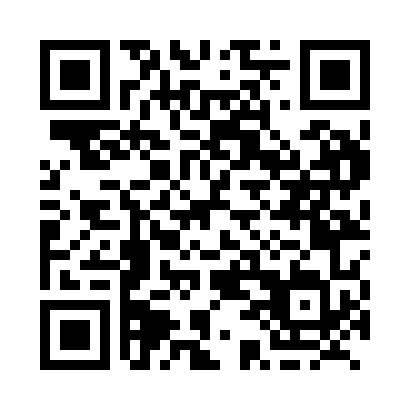 Prayer times for DeSable, Prince Edward Island, CanadaWed 1 May 2024 - Fri 31 May 2024High Latitude Method: Angle Based RulePrayer Calculation Method: Islamic Society of North AmericaAsar Calculation Method: HanafiPrayer times provided by https://www.salahtimes.comDateDayFajrSunriseDhuhrAsrMaghribIsha1Wed4:225:591:116:128:2310:012Thu4:205:581:116:138:2410:033Fri4:185:561:106:148:2510:054Sat4:155:551:106:158:2710:065Sun4:135:531:106:158:2810:086Mon4:115:521:106:168:2910:107Tue4:095:501:106:178:3110:128Wed4:075:491:106:188:3210:149Thu4:055:481:106:188:3310:1610Fri4:035:461:106:198:3410:1811Sat4:015:451:106:208:3610:2012Sun4:005:441:106:218:3710:2213Mon3:585:431:106:218:3810:2314Tue3:565:411:106:228:3910:2515Wed3:545:401:106:238:4010:2716Thu3:525:391:106:248:4210:2917Fri3:505:381:106:248:4310:3118Sat3:495:371:106:258:4410:3319Sun3:475:361:106:268:4510:3420Mon3:455:351:106:268:4610:3621Tue3:435:341:106:278:4710:3822Wed3:425:331:106:288:4810:4023Thu3:405:321:106:288:5010:4224Fri3:395:311:116:298:5110:4325Sat3:375:301:116:298:5210:4526Sun3:365:291:116:308:5310:4727Mon3:345:291:116:318:5410:4828Tue3:335:281:116:318:5510:5029Wed3:325:271:116:328:5610:5130Thu3:305:271:116:328:5610:5331Fri3:295:261:116:338:5710:54